REPUBLIKA HRVATSKA 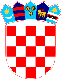 VUKOVARSKO SRIJEMSKA ŽUPANIJA OPĆINA TOVARNIK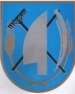  OPĆINSKO VIJEĆEKLASA:  021-05/19-03/16URBROJ: 2188/12-04-19-4Tovarnik, 22.03.2019.Na temelju  čl. 31. Statuta Općine Tovarnik ( Službeni vjesnik Vukovarsko-srijemske županije 4/13, 14/13 i 1/18 )  i čl. 71. Zakona o komunalnom gospodarstvu   (NN 68/18 i 110/18), Općinsko vijeće Općine Tovarnik na svojoj 16. sjednici, održanoj 22.3.2019., donosi:ODLUKA o usvajanju izvješća o izvršenju Programa građenja komunalne infrastrukture Općine Tovarnik  za 2018.god.I.Usvaja se izvješće o izvršenju Programa građenja komunalne infrastrukture   Općine Tovarnik za 2018. godinu.II.Izvješće iz toč. I. ove Oluke je sastavni dio ove Odluke.III.Ova Odluka stupa na snagu osmog  dana od objave u „Službenom vjesniku“ Vukovarsko-srijemske županije.PREDSJEDNIK OPĆINSKOG VIJEĆADubravko BlaškovićIZVJEŠĆEO IZVRŠENJU PROGRAMA GRAĐENJA KOMUNALNE INFRASTRUKTURE OPĆINE TOVARNIK ZA 2018. GODINUProgram građenja komunalne infrastrukture   je donesen na prijedlog Načelnice Općine Tovarnik na sjednici Općinskog vijeća u prosincu 2017. god., te je dva puta izmijenjen.Za realizaciju programa je u Proračunu za 2018. god. predviđen odnosno utrošen iznos za sljedeće aktivnosti kako slijedi:1.) izgradnja javnih površina  izgrađeni   nogostupi  u ulicama  A. Starčevića, A. G. Matoša, 30. svibnja, Sajmište u Tovarniku i u Ilači u M. Gupca, V. Nazora, ukupno 1100 metaraplanirano: 300.000,00 knizvršeno: 301.763,73 knizvori: komunalni doprinos, prihod od legalizacije, prihod od koncesija , naknada za pridobivene mineralne sirovine 2. ) Izgradnja parkirališta u Tovarnikuizgrađeno parkirališteplanirano : 540.000,00 kn izvršeno: 539.897,30 knnaknada za pridobivene mineralne sirovine - sve3. ) Parkiralište za pravoslavno groblje u Tovarniku i ogradaplanirano: 105.000,00 knizvršeno: 101.625, 00 knizvor: naknada za pridobivene mineralne sirovine 4. ) Izgradnja  cesta      izgrađene su ceste u Ulici M. Petrušića i pristupna cesta prema pravoslavnom groblju planirano: 782. 045,09 knizvršeno: 783.607,19 knizvor:MRRFEU 277.000,00 kn naknada za pridobivene mineralne sirovine - ostalo5. ) Dokumentacija      izrada dokumentacije za Ulicu vlč. Ivana Burikaplanirano: 2.500,00 knizvršeno: 2.500,00 knizvor: naknada za pridobivene mineralne sirovine – sve6. ) Dokumentacijaizrada dokumentacije za pravoslavnu mrtvačnicuplanirano: 5.000,00 knizvršeno: 5.000,00 knizvor: naknada za pridobivene mineralne sirovine – sve7. ) Sufinanciranje izgradnje vodocrpilišta      izgradnja vodocrpilištaplanirano: 124.440,00 knizvršeno: 171.429,90 knizvor: naknada za pridobivene mineralne sirovine - sve5. ) Dokumentacija      izrada dokumentacije za izgradnju reciklažnog dvorištaplanirano: 60.000,00 knizvršeno: 58.776,69 knizvor: Fond za zaštitu okoliša – 40.000,00 kn           naknada za pridobivene mineralne sirovine - sveU 2018. god. na Program građenja komunalne infrastrukture utrošeno  je ukupno  1.964.599,81   kn. 	       Naknada od komunalnog doprinosa je ostvarena u iznosu od 1.913,89 kn te kao namjenski prihod sukladno čl. 76. st.2. Zakona o komunalnom gospodarstvu NN 68/18 i 110/18) u cijelosti utrošena za građenje objekata i uređaja komunalne infrastrukture – gradnja nogostupa. 	Naknada od koncesija je ostvarena u iznosu od 54.986,35 kn te kao namjenski prihod sukladno  čl. 103. Zakona o komunalnom gospodarstvu NN 68/18 i 110/18)  u cijelosti utrošena za građenje objekata i uređaja komunalne infrastrukture – gradanja nogostupa           Naknada za eksploataciju mineralnih sirovina u iznosu 2.976.553,64 kn, od toga smo na gradnju potrošili 1.585.200,35 kn.          Naknada za zadržavanje nezakonito izgrađenih zgrada u prostoru je sukladno  čl. 31. st.3. Zakonu o postupanju s nezakonito izgrađenim zgradama (NN 86/12, 143/13, 65/17 i 14/19) namjenski prihod  za poboljšanje infrastrukturno nedovoljno opremljenih naselja te je kao takav u cijelosti (5.499,22 kn ) utrošen na ovaj program gradnje objekata infrastrukture odnosno na gradnju nogostupa.         Prihod od prodaje stanova u državnom vlasništvu   je  namjenski prihod za izgradnju objekata i uređaja komunalne infrastrukture te je kao takav planiran za izgradnju nogostupa, no budući da u 2018. god. nije bilo prihoda od prodaje stanova u državnom vlasništvu, isti nije mogao biti utrošen.          Ostali prihodi za izvršenje ovoga programa su kapitalne donacije Ministarstva u iznosu od 277.000,00 kn i Fonda za zaštitu okoliša u iznosu od 40.000,00 kn.NAČELNICA  OPĆINE TOVARNIK                                                                                         Ruža V. Šijaković, oec.